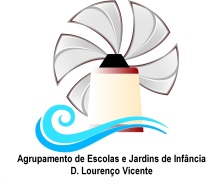 Agrupamento de Escolas e JI D. Lourenço VicenteEscola Básica c/ JI de Ribamar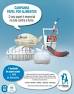 Agrupamento de Escolas e JI D. Lourenço VicenteEscola Básica c/ JI de RibamarAgrupamento de Escolas e JI D. Lourenço VicenteEscola Básica c/ JI de RibamarAgrupamento de Escolas e JI D. Lourenço VicenteEscola Básica c/ JI de RibamarAgrupamento de Escolas e JI D. Lourenço VicenteEscola Básica c/ JI de RibamarAgrupamento de Escolas e JI D. Lourenço VicenteEscola Básica c/ JI de RibamarAgrupamento de Escolas e JI D. Lourenço VicenteEscola Básica c/ JI de RibamarAgrupamento de Escolas e JI D. Lourenço VicenteEscola Básica c/ JI de RibamarAgrupamento de Escolas e JI D. Lourenço VicenteEscola Básica c/ JI de RibamarAgrupamento de Escolas e JI D. Lourenço VicenteEscola Básica c/ JI de RibamarAgrupamento de Escolas e JI D. Lourenço VicenteEscola Básica c/ JI de RibamarAgrupamento de Escolas e JI D. Lourenço VicenteEscola Básica c/ JI de RibamarAgrupamento de Escolas e JI D. Lourenço VicenteEscola Básica c/ JI de RibamarAgrupamento de Escolas e JI D. Lourenço VicenteEscola Básica c/ JI de RibamarAgrupamento de Escolas e JI D. Lourenço VicenteEscola Básica c/ JI de RibamarAgrupamento de Escolas e JI D. Lourenço VicenteEscola Básica c/ JI de RibamarAgrupamento de Escolas e JI D. Lourenço VicenteEscola Básica c/ JI de RibamarCAMPANHA PAPEL POR ALIMENTOSCAMPANHA PAPEL POR ALIMENTOSCAMPANHA PAPEL POR ALIMENTOSCAMPANHA PAPEL POR ALIMENTOSCAMPANHA PAPEL POR ALIMENTOSCAMPANHA PAPEL POR ALIMENTOSCAMPANHA PAPEL POR ALIMENTOSCAMPANHA PAPEL POR ALIMENTOSCAMPANHA PAPEL POR ALIMENTOSCAMPANHA PAPEL POR ALIMENTOSCAMPANHA PAPEL POR ALIMENTOSCAMPANHA PAPEL POR ALIMENTOSCAMPANHA PAPEL POR ALIMENTOSCAMPANHA PAPEL POR ALIMENTOSCAMPANHA PAPEL POR ALIMENTOSCAMPANHA PAPEL POR ALIMENTOSCAMPANHA PAPEL POR ALIMENTOSCAMPANHA PAPEL POR ALIMENTOSRESULTADOS TOTAISRESULTADOS TOTAISRESULTADOS TOTAISRESULTADOS TOTAISRESULTADOS TOTAISRESULTADOS TOTAISRESULTADOS TOTAISRESULTADOS TOTAISRESULTADOS TOTAISRESULTADOS TOTAISRESULTADOS TOTAISRESULTADOS TOTAISRESULTADOS TOTAISRESULTADOS TOTAISRESULTADOS TOTAISRESULTADOS TOTAISRESULTADOS TOTAISRESULTADOS TOTAISData da pesagem5ºF5ºG5ºH6ºF6ºG6ºH7ºE7ºF8ºF8ºG8ºH9ºD9ºEJI1º Marq.1º RibTOTAL (dia)18-out14,0010,0024,0022-out7,007,0023-out4,404,4024-out22,5022,5025-out13,000,4013,4028-out34,0031,5019,005,5090,0029-out23,0023,0001-nov20,0020,0004-nov99,0099,0005-nov21,0023,0020,5064,5006-nov6,5026,0030,5063,0007-nov3,707,7011,4011-nov6,5025,0031,5012-nov2,0018,0049,7569,7514-nov1,9035,0036,9015-nov12,0015,8027,8019-nov94,2094,2020-nov0,505,907,2015,200,8022,206,3030,003,0019,656,405,201,70124,0521-nov13,008,5022,1043,6022-nov10,5072,0061,50144,0026-nov15,0015,0028-nov11,5011,5029-nov9,005,0014,0002-dez20,0012,0032,0004-dez9,509,5005-dez16,706,5027,0050,2006-dez8,008,0010-dez21,0034,0021,0011,5086,00173,5012-dez1,004,4010,5046,0056,75118,6513-dez12,002,1510,0024,1516-dez20,0014,001,853,00101,5070,00210,3507-jan13,70163,008,00184,7008-jan11,0045,0056,0013-jan21,0019,5047,0087,5016-jan20,0043,0063,0023-jan14,0037,0051,0023-jan16,00155,00171,0024-jan20,0020,0027-jan15,0015,0028-jan2,500,252,7503-fev17,5017,5003-fev0,0003-fev13,0013,0017-fev8,508,0016,5018-fev7,0012,0019,0018-fev21,0021,0018-fev3,603,6019-fev45,0078,00123,0019-fev5,505,5024-fev2,502,5025-fev9,5016,0025,5026-fev80,0018,0098,0028-fev34,0034,0002-mar10,0041,0051,0006-mar9,000,509,0018,5007-mar0,0010-mar32,008,5040,5013-mar20,009,007,5036,5017-mar25,0025,0019-mar51,0051,0020-mar3,2016,0019,2021-mar9,009,0024-mar4,005,005,0055,0069,0027-mar19,0059,0029,00107,0028-mar37,0012,0045,0039,00133,0031-mar21,002,5041,0029,0013,0010,009,0010,0074,0016,00225,5006-mai18,0018,0008-mai22,0022,0012-mai3,7030,0033,7014-mai48,0048,0015-mai7,507,5016-mai5,805,8020-mai3,603,6023-mai6,006,0026-mai7,007,0028-mai54,0054,0002-jun3,503,505ºF5ºG5ºH6ºF6ºG6ºH7ºE7ºF8ºF8ºG8ºH9ºD9ºEJI1º Marq.1º RibTotalTOTAIS306,60122,80111,70146,20215,30217,3086,3069,50142,85281,8582,20124,7032,20306,201183,50276,003705,20Nota 1 - valores em kilogramasNota 1 - valores em kilogramasNota 1 - valores em kilogramasNota 1 - valores em kilogramasNota 1 - valores em kilogramasNota 1 - valores em kilogramasNota 1 - valores em kilogramasNota 1 - valores em kilogramasNota 1 - valores em kilogramasNota 1 - valores em kilogramasNota 1 - valores em kilogramasNota 1 - valores em kilogramasNota 1 - valores em kilogramasNota 1 - valores em kilogramasNota 1 - valores em kilogramasNota 1 - valores em kilogramasNota 1 - valores em kilogramasNota 1 - valores em kilogramasNota 2 - os valores assinalados com pontos não têm dataNota 2 - os valores assinalados com pontos não têm dataNota 2 - os valores assinalados com pontos não têm dataNota 2 - os valores assinalados com pontos não têm dataNota 2 - os valores assinalados com pontos não têm dataNota 2 - os valores assinalados com pontos não têm dataNota 2 - os valores assinalados com pontos não têm dataNota 2 - os valores assinalados com pontos não têm dataNota 2 - os valores assinalados com pontos não têm dataNota 2 - os valores assinalados com pontos não têm dataNota 2 - os valores assinalados com pontos não têm dataNota 2 - os valores assinalados com pontos não têm dataNota 2 - os valores assinalados com pontos não têm dataNota 2 - os valores assinalados com pontos não têm dataNota 2 - os valores assinalados com pontos não têm dataNota 2 - os valores assinalados com pontos não têm dataNota 2 - os valores assinalados com pontos não têm dataNota 2 - os valores assinalados com pontos não têm dataNota 3 - os valores sombreados foram somados em 20/janNota 3 - os valores sombreados foram somados em 20/janNota 3 - os valores sombreados foram somados em 20/janNota 3 - os valores sombreados foram somados em 20/janNota 3 - os valores sombreados foram somados em 20/janNota 3 - os valores sombreados foram somados em 20/janNota 3 - os valores sombreados foram somados em 20/janNota 3 - os valores sombreados foram somados em 20/janNota 3 - os valores sombreados foram somados em 20/janNota 3 - os valores sombreados foram somados em 20/janNota 3 - os valores sombreados foram somados em 20/janNota 3 - os valores sombreados foram somados em 20/janNota 3 - os valores sombreados foram somados em 20/janNota 3 - os valores sombreados foram somados em 20/janNota 3 - os valores sombreados foram somados em 20/janNota 3 - os valores sombreados foram somados em 20/janNota 3 - os valores sombreados foram somados em 20/janNota 3 - os valores sombreados foram somados em 20/jan